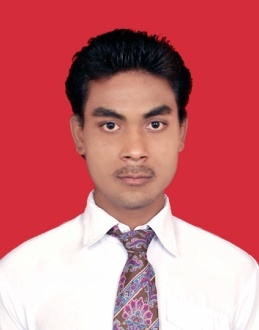 Manoj E-mail : manoj.343748@2freemail.com C/o- Contact number:  +971505891826Personal profileA graduate with a successful academic and work track record, bags of enthusiasm and eager to join a team. Possessing a desire to succeed, target driven, tenacious along with a first class customer service ethic. Persuasive and able to maximize revenue generation through the successful development and implementation of well researched and successful advertising sales initiatives. A bright, articulate and numerate individual with excellent communication and computer skills, looking for an opportunity to enhance my skills and abilities.Academic Qualifications2009-2011Himalayan College, Kathmandu NepalIntermediate completed (10+2)1996-2009National Open School NOS, Kathmandu NepalSchool Leaving Certificate Key skills:Excellent knowledge of basic computerExcellent knowledge of POS system like TouchéExcellent written and verbal communication in English, Hindi and NepaliSales and marketing skillProfessional ExperienceCompany Name : Slice and sandwichesLocation : Kathmandu ,NepalPosition : Person In charge Duration: 2015/10/01- 2016/10/16Company Name :  Omair Meal`sLocation :  Dubai, UAEJob title  :  Subway RestaurantPosition  :  Senior Sandwich Artist /ServerDuration :  2013/02/17- 2015/03/16 ( Two years )Company Name :  Tiny PrincessLocation :  Naxal , KathmanduJob title  :   Sales executive Position  :   Senior Duration : (2010/02/02) to (2012/11/16).Professional Development Certified as an In-store Learning Coach- Involved in training of new recruits and other team members at store level.Certified as a “Sandwich Artist “, at Subway, U.A.E.Basic Food Hygiene Training. (Safe Hand Food Consultants, Dubai, U.A.E).Proficient in computers Three months training programmers in Dubai ,( U.A.E)Three months training programmers in Kathmandu hotel Training Center .Achievement Server Trainee In a Radisson Hotel ( Kathmandu , Nepal )Awarded Employee of the month ( Dubai, U.A.E)Responsibilities:Committed to ensuring the highest level of guest service at all times, resolving complains and issues efficiently and accurately.Discussing the new ideas and promotion of operations.Offers the guest with the food and drinks menu with enough time and guiding them with the best service.Answering the guest inquires politely and suggesting them the best option that we can offer.Always try to make guest feel homely and see whether the guest is happy with our service.Serve food and/or beverages to patrons; prepare and serve specialty dishes at tables as required.Performing for people or dealing directly with the public. This includes serving customers in restaurants and stores, and receiving clients or guests.Providing information to supervisors, co-workers, and subordinates by telephone, in written form, e-mail, or in person.Lastly , I would like to forward this application along with  my  details for your  kind  consideration & early perusal.  I hope my detail  will  give  you a  brief  idea about  my  knowledge &  experience.  So, I humbly request you to provide chance to save under your organization. If given chance, I assure you that, I shall hander all my skill for the entire worthily of the company  & fullest satisfaction of superiors          References: Available on Request.